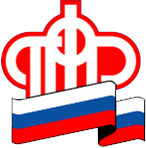       Пенсионный фонд Российской Федерации
       ГУ - Управление Пенсионного фонда РФ   в городе Сургуте          Ханты-Мансийского автономного округа – Югры (межрайонное)21.09.2020                                                                                                                   Пресс-релизПенсионный Фонд Российской Федерации подключён к системе мониторинга качества государственных услуг «Ваш контроль», которая позволяет на основании мнений граждан оценивать работу руководителей его территориальных органов.	Система «Ваш контроль» дает возможность оценить ключевые услуги ПФР, предоставление которых организуется в клиентских службах Фонда и в многофункциональных центрах.	Граждане могут не только оценить качество предоставленных услуг, но и оставить подробный отзыв о своем опыте взаимодействия с сотрудниками ПФР.	«Народный» мониторинг качества госуслуг, с помощью которого граждане могут выставлять оценки государственным органам, был запущен в 2013 году. Ежемесячно в систему поступает около миллиона оценок.	Получатели госуслуг могут оценить скорость работы, профессионализм и вежливость персонала, удобство процедуры, уровень комфорта в помещениях. Оценки можно выставлять как через портал «Ваш контроль», так и с помощью SMS-сообщений, сайтов органов власти, портала госуслуг, инфоматов в МФЦ.